WstępZbiór „Mój przedmiot matematyka” jest zestawem 132 scenariuszy przeznaczonych dla uczniów szczególnie zainteresowanych matematyką. Scenariusze mogą być wykorzystywane przez nauczycieli zarówno na typowych zajęciach lekcyjnych wpisanych w zakres podstawowy, jak też 
w ramach dodatkowych zajęć poszerzających wiedzę uczniów, np. koła zainteresowań. Scenariusze wymagają zastosowania komputerów 
z dostępem do internetu. Takie wyposażenie pozwoli na wykorzystanie środków dydaktycznych przewidzianych w projekcie „Nauki ścisłe priorytetem społeczeństwa opartego na wiedzy” takich jak moduły e-learningowe:  „Elementy statystyki i rachunek prawdopodobieństwa”, „Funkcja kwadratowa”, „Równania i nierówności liniowe i kwadratowe”, „Wielomiany”, gry strategiczne „Wyprawa Nasreddina”, „Herbatka 
u królowej Anglii”, „Wyprawa na grzyby”, „Matemafia” oraz „Międzykontynentalna szkoła”, poradniki „Ciągi”, „Planimetria”, „Trygonometria”, „Geometria analityczna”. Scenariusze mogą być realizowane na zajęciach lekcyjnych jako całość lub nauczyciel dokonuje wyboru określonych materiałów zgodnie z zaplanowanymi przez siebie tematami – zwiększa to elastyczność stosowania pakietu np. w sytuacji braku zapewnienia 
w placówce odpowiednich warunków technicznych do realizacji materiału w oparciu o cały pakiet.Scenariusz nr 1:  Przestrzeń zdarzeń elementarnych. Zdarzenia. Działania na zdarzeniach.Scenariusz nr 2:  Klasyczna definicja prawdopodobieństwaScenariusz nr 3:  „Drzewka” w rachunku prawdopodobieństwaScenariusz nr 4:  Własności prawdopodobieństwaScenariusz nr 5:  Rozwiązywanie zadań różnych z rachunku prawdopodobieństwa – powtórzenie wiadomościScenariusz nr 6:  Podstawowe zasady kombinatoryki. Permutacje, wariacje, kombinacje.Scenariusz nr 7*:  Podstawowe zasady kombinatoryki. Permutacje, wariacje, kombinacje.Scenariusz nr 8*:  Zastosowanie wzorów kombinatorycznych do rozwiązywania zadań tekstowychTemat zajęćTemat zajęćTemat zajęćPrzestrzeń zdarzeń elementarnych. Zdarzenia. Działania na zdarzeniach.DziałDziałDziałProbabilistykaKlasa (poziom edukacyjny)Klasa (poziom edukacyjny)Klasa (poziom edukacyjny)Klasa IV (IV poziom edukacyjny)Czas trwania zajęćCzas trwania zajęćCzas trwania zajęć90 minutLp.Element scenariuszaTreść zajęćTreść zajęćCel ogólnyUsystematyzowanie wiadomości dotyczących pojęcia przestrzeni zdarzeń elementarnych, pojęcia zdarzenia losowego oraz działań na zdarzeniachRozwijanie umiejętności czytania tekstu matematycznego ze zrozumieniemWyrabianie umiejętności korzystania z platformy MoodleUsystematyzowanie wiadomości dotyczących pojęcia przestrzeni zdarzeń elementarnych, pojęcia zdarzenia losowego oraz działań na zdarzeniachRozwijanie umiejętności czytania tekstu matematycznego ze zrozumieniemWyrabianie umiejętności korzystania z platformy MoodleCele szczegółoweUczeń:potrafi wyznaczyć zbiór wszystkich zdarzeń elementarnych;umiejętnie wyznacza zbiór zdarzeń elementarnych sprzyjających danemu  zdarzeniu losowemu oraz potrafi określić liczbę tych zdarzeń;operuje słownictwem matematycznym.Uczeń:potrafi wyznaczyć zbiór wszystkich zdarzeń elementarnych;umiejętnie wyznacza zbiór zdarzeń elementarnych sprzyjających danemu  zdarzeniu losowemu oraz potrafi określić liczbę tych zdarzeń;operuje słownictwem matematycznym.Formy i metodyDyskusja kierowanaĆwiczeniaPraca indywidualna lub paramiDyskusja kierowanaĆwiczeniaPraca indywidualna lub paramiŚrodki dydaktyczne(ze szczegółowym wskazaniem środków opracowanych w projekcie np. moduł, gra)Komputer, tablica interaktywna, platforma Moodle.Komputer, tablica interaktywna, platforma Moodle.Wprowadzenie do zajęćNauczyciel wprowadza w temat zajęć, informuje o zasobach na platformie Moodle stanowiących 
o przestrzeni zdarzeń elementarnych, zdarzeniach i działaniach na nich. Te zagadnienia probabilistyczne zamieszczone są w temacie nr 6, lekcja „Elementy statystyki i rachunek prawdopodobieństwa”. Nauczyciel wprowadza w temat zajęć, informuje o zasobach na platformie Moodle stanowiących 
o przestrzeni zdarzeń elementarnych, zdarzeniach i działaniach na nich. Te zagadnienia probabilistyczne zamieszczone są w temacie nr 6, lekcja „Elementy statystyki i rachunek prawdopodobieństwa”. Przebieg zajęć (pełna wersja)Uczniowie przypominają zagadnienia występujące w probabilistyce, analizują przykłady oraz rozwiązują zadania utrwalające, które zostały zamieszczone pod lekcją nr 6. W bardziej kłopotliwych sytuacjach, nauczyciel wspiera ucznia bądź to merytorycznie, bądź technicznie (np. wskazując edytor równań niezbędny do zapisywania oznaczeń matematycznych)Uczniowie pracują we własnym tempie, rozwiązują zadania otwarte zamieszczone pod tematem nr 6. Poniżej treści tych zadań: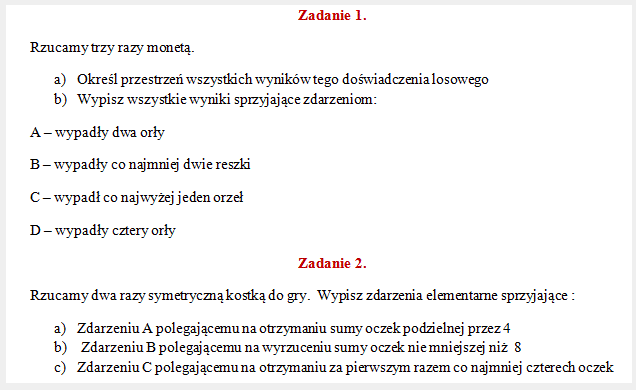 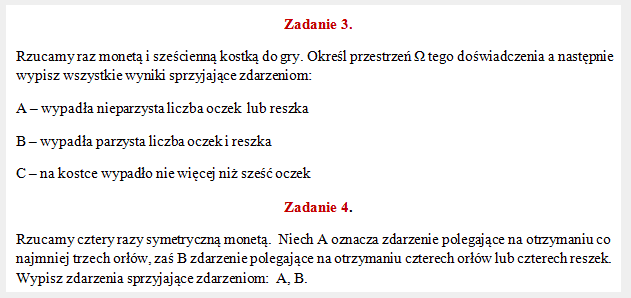 Przykładem doświadczenia losowego w  rachunku prawdopodobieństwa  jest także losowanie talii 
z karty. Przybliżając talię 52 kart nauczyciel wykorzystuje tablicę interaktywną. Przypomina uczniom cztery występujące kolory, blotki i figury. Przykładowy obraz z tablicy interaktywnej (wybieramy Zasadnicze składniki galerii-Matematyka-Statystyka i prawdopodobieństwo-Talia kart):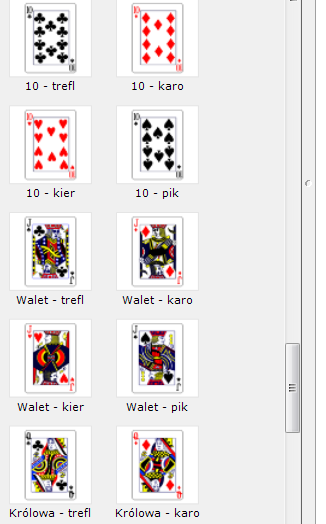 Na zakończenie uczniowie rozwiązują zadanie z tym doświadczeniem związane:Zadanie:Z talii 52 kart losujemy jedną kartę.Podaj liczbę zdarzeń elementarnych sprzyjającychZdarzeniu A polegającemu na wylosowaniu króla Zdarzeniu B polegającemu na wylosowaniu trefla lub dwójkiZdarzeniu C polegającemu na wylosowaniu karty starszej od dziewiątkiZdarzeniu D polegającemu na wylosowaniu blotkiZe zdarzeń A, B, C, D wybierz pary zdarzeń wykluczających się.Nauczyciel podkreśla, iż istotną rolę w zadaniach z rachunku prawdopodobieństwa jest ustalenie (i to na początku rozwiązywanego zadania) przestrzeni wszystkich wyników zdarzeń elementarnych doświadczenia losowego.  Zadania z rachunku prawdopodobieństwa niejednokrotnie sprawiają wrażenie zadań „dziwnych”, rola nauczyciela w tym wypadku sprowadza się do uświadomienia uczniom, że tego typu zadania stawiają ucznia często w sytuacjach problemowych (niezależnie od przydatności tego zadania w danej chwili), które wymuszają stosowanie pewnych narzędzi matematycznych czy też matematycznej analizy sytuacji i twórczości m.in. w stosowaniu symboli 
i języka matematycznego.Uczniowie przypominają zagadnienia występujące w probabilistyce, analizują przykłady oraz rozwiązują zadania utrwalające, które zostały zamieszczone pod lekcją nr 6. W bardziej kłopotliwych sytuacjach, nauczyciel wspiera ucznia bądź to merytorycznie, bądź technicznie (np. wskazując edytor równań niezbędny do zapisywania oznaczeń matematycznych)Uczniowie pracują we własnym tempie, rozwiązują zadania otwarte zamieszczone pod tematem nr 6. Poniżej treści tych zadań:Przykładem doświadczenia losowego w  rachunku prawdopodobieństwa  jest także losowanie talii 
z karty. Przybliżając talię 52 kart nauczyciel wykorzystuje tablicę interaktywną. Przypomina uczniom cztery występujące kolory, blotki i figury. Przykładowy obraz z tablicy interaktywnej (wybieramy Zasadnicze składniki galerii-Matematyka-Statystyka i prawdopodobieństwo-Talia kart):Na zakończenie uczniowie rozwiązują zadanie z tym doświadczeniem związane:Zadanie:Z talii 52 kart losujemy jedną kartę.Podaj liczbę zdarzeń elementarnych sprzyjającychZdarzeniu A polegającemu na wylosowaniu króla Zdarzeniu B polegającemu na wylosowaniu trefla lub dwójkiZdarzeniu C polegającemu na wylosowaniu karty starszej od dziewiątkiZdarzeniu D polegającemu na wylosowaniu blotkiZe zdarzeń A, B, C, D wybierz pary zdarzeń wykluczających się.Nauczyciel podkreśla, iż istotną rolę w zadaniach z rachunku prawdopodobieństwa jest ustalenie (i to na początku rozwiązywanego zadania) przestrzeni wszystkich wyników zdarzeń elementarnych doświadczenia losowego.  Zadania z rachunku prawdopodobieństwa niejednokrotnie sprawiają wrażenie zadań „dziwnych”, rola nauczyciela w tym wypadku sprowadza się do uświadomienia uczniom, że tego typu zadania stawiają ucznia często w sytuacjach problemowych (niezależnie od przydatności tego zadania w danej chwili), które wymuszają stosowanie pewnych narzędzi matematycznych czy też matematycznej analizy sytuacji i twórczości m.in. w stosowaniu symboli 
i języka matematycznego.Podsumowanie zajęćOcena aktywności uczniów, prawidłowości rozwiązywanych zadań, stosowanie odpowiedniego języka matematycznego.Ocena aktywności uczniów, prawidłowości rozwiązywanych zadań, stosowanie odpowiedniego języka matematycznego.Uwagi metodyczne do realizacjiBez uwagBez uwagTemat zajęćTemat zajęćTemat zajęćKlasyczna definicja prawdopodobieństwaDziałDziałDziałRachunek prawdopodobieństwaKlasa (poziom edukacyjny)Klasa (poziom edukacyjny)Klasa (poziom edukacyjny)Klasa IV (IV poziom edukacyjny)Czas trwania zajęćCzas trwania zajęćCzas trwania zajęć90 minutLp.Element scenariuszaTreść zajęćTreść zajęćCel ogólnyUsystematyzowanie wiadomości dotyczących klasycznej definicji prawdopodobieństwa Wdrażanie do wykorzystania posiadanej wiedzy do rozwiązywania problemów probabilistycznychKształcenie umiejętności rozwiązywania zadań zamkniętych i otwartychKształtowanie umiejętności korzystania z programów multimedialnych, platformy MoodleUsystematyzowanie wiadomości dotyczących klasycznej definicji prawdopodobieństwa Wdrażanie do wykorzystania posiadanej wiedzy do rozwiązywania problemów probabilistycznychKształcenie umiejętności rozwiązywania zadań zamkniętych i otwartychKształtowanie umiejętności korzystania z programów multimedialnych, platformy MoodleCele szczegółoweUczeń:zna i umie zastosować klasyczną definicję prawdopodobieństwa;ma wyrobiony nawyk sprawdzania otrzymanych odpowiedzi i koryguje popełniane błędy;kształci umiejętność samodzielnego zdobywania wiedzy, poszukiwania i selekcjonowania informacji zawartych w treści zadania;umie wybrać odpowiednią strategię rozwiązywania zadań zamkniętych.Uczeń:zna i umie zastosować klasyczną definicję prawdopodobieństwa;ma wyrobiony nawyk sprawdzania otrzymanych odpowiedzi i koryguje popełniane błędy;kształci umiejętność samodzielnego zdobywania wiedzy, poszukiwania i selekcjonowania informacji zawartych w treści zadania;umie wybrać odpowiednią strategię rozwiązywania zadań zamkniętych.Formy i metodyObserwacjaPraca z komputerem – platforma MoodleĆwiczeniaPraca indywidualnaObserwacjaPraca z komputerem – platforma MoodleĆwiczeniaPraca indywidualnaŚrodki dydaktyczne(ze szczegółowym wskazaniem środków opracowanych w projekcie np. moduł, gra)Komputer, tablica interaktywna, platforma Moodle. Komputer, tablica interaktywna, platforma Moodle. Wprowadzenie do zajęćNauczyciel informuje co będzie przedmiotem zajęć, omawia  organizację pracy na lekcji.Nauczyciel informuje co będzie przedmiotem zajęć, omawia  organizację pracy na lekcji.Przebieg zajęć (pełna wersja)Uczniowie logują się na platformę Moodle, wpisują hasło, login. Po zalogowaniu się wybieramy lekcję  „Elementy statystyki i rachunek prawdopodobieństwa”, temat nr 7: ”Klasyczna definicja prawdopodobieństwa”. I tak uczniowie uporządkowują swoją wiedzę na temat prawdopodobieństwa 
w ujęciu klasycznym, zapoznając się z kolejnymi stronami tego tematu:Strona nr 1: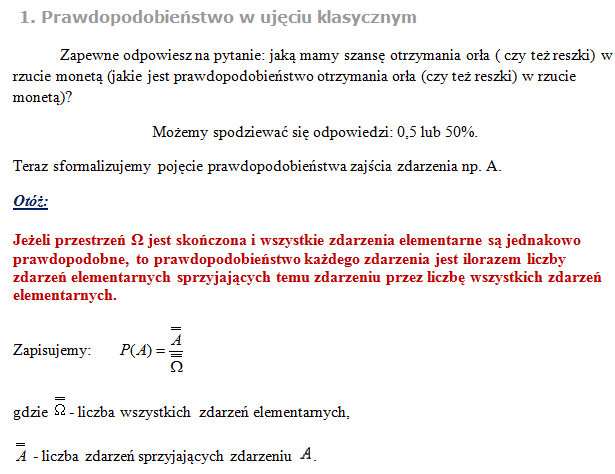 Uczniowie na kolejnej stronie mają w bardzo czytelny sposób zapisaną „receptę” na rozwiązywanie pewnego typu zadań w rachunku prawdopodobieństwa:Strona nr 2: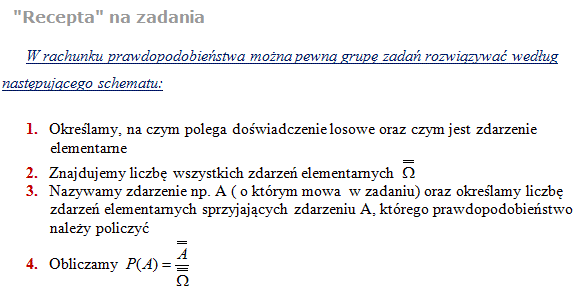 W dalszej części uczniowie analizują dwa przykłady, by lepiej zrozumieć istotę rozwiązywania tego typu zadań.Strona nr 3: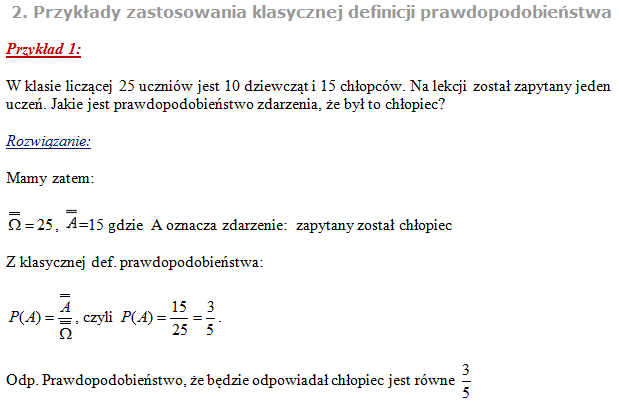 Strona nr 4: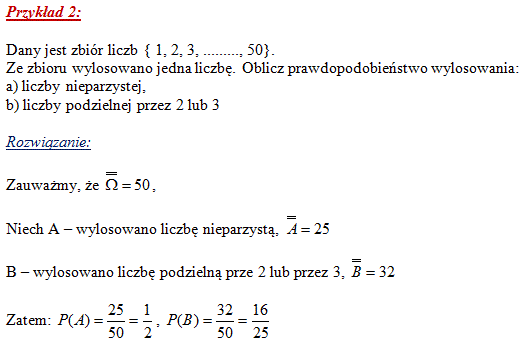 Utrwaleniu i sprawdzeniu posiadanych umiejętności posłużą zadania otwarte zamieszczone bezpośrednio pod tematem nr 7: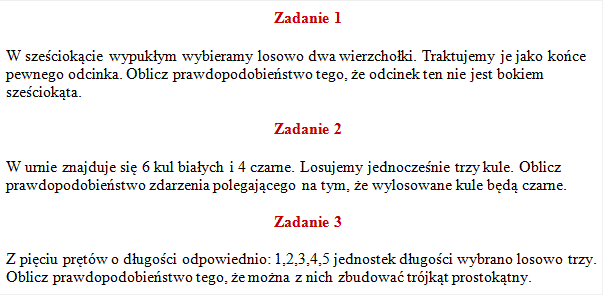 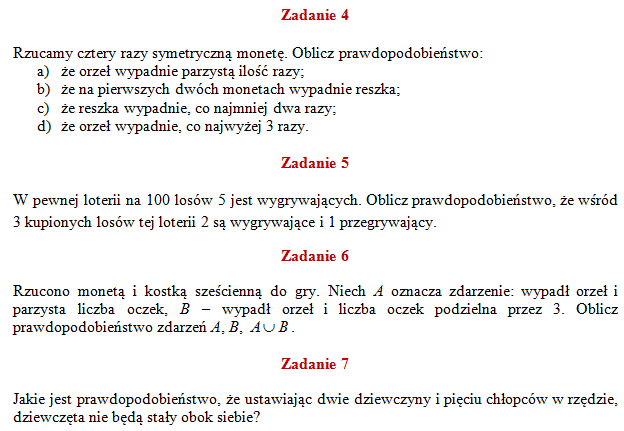 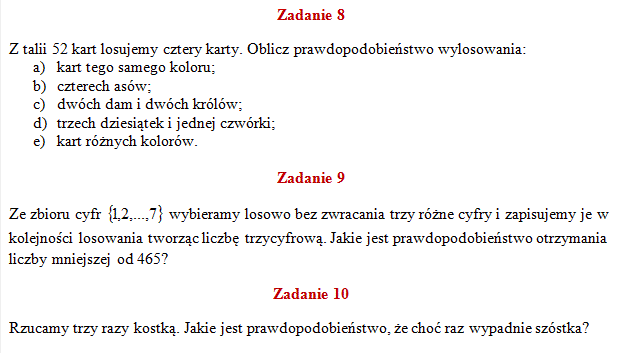 Uczniowie logują się na platformę Moodle, wpisują hasło, login. Po zalogowaniu się wybieramy lekcję  „Elementy statystyki i rachunek prawdopodobieństwa”, temat nr 7: ”Klasyczna definicja prawdopodobieństwa”. I tak uczniowie uporządkowują swoją wiedzę na temat prawdopodobieństwa 
w ujęciu klasycznym, zapoznając się z kolejnymi stronami tego tematu:Strona nr 1:Uczniowie na kolejnej stronie mają w bardzo czytelny sposób zapisaną „receptę” na rozwiązywanie pewnego typu zadań w rachunku prawdopodobieństwa:Strona nr 2:W dalszej części uczniowie analizują dwa przykłady, by lepiej zrozumieć istotę rozwiązywania tego typu zadań.Strona nr 3:Strona nr 4:Utrwaleniu i sprawdzeniu posiadanych umiejętności posłużą zadania otwarte zamieszczone bezpośrednio pod tematem nr 7:Podsumowanie zajęćUczniowie rozwiązują samodzielnie zadania, rozwiązania przesyłają wykorzystując platformę Moodle, 
o ocenie  zadania nauczyciel  informuje uczniów także wykorzystując platformę Moodle.Uczniowie rozwiązują samodzielnie zadania, rozwiązania przesyłają wykorzystując platformę Moodle, 
o ocenie  zadania nauczyciel  informuje uczniów także wykorzystując platformę Moodle.Uwagi metodyczne do realizacjiBez uwagBez uwagTemat zajęćTemat zajęćTemat zajęć„Drzewka” w rachunku prawdopodobieństwaDziałDziałDziałRachunek prawdopodobieństwaKlasa (poziom edukacyjny)Klasa (poziom edukacyjny)Klasa (poziom edukacyjny)Klasa IV (IV poziom edukacyjny)Czas trwania zajęćCzas trwania zajęćCzas trwania zajęć90 minutLp.Element scenariuszaTreść zajęćTreść zajęćCel ogólnyUsystematyzowanie wiadomości dotyczących „drzewek” w probabilistyce Kształtowanie umiejętności logicznego myślenia i wyciągania wnioskówKształcenie umiejętności rozwiązywania zadań otwartychKształtowanie umiejętności korzystania z programów multimedialnych, platformy MoodleUsystematyzowanie wiadomości dotyczących „drzewek” w probabilistyce Kształtowanie umiejętności logicznego myślenia i wyciągania wnioskówKształcenie umiejętności rozwiązywania zadań otwartychKształtowanie umiejętności korzystania z programów multimedialnych, platformy MoodleCele szczegółoweUczeń:zna i umie zastosować metodę „drzew” w rachunku  prawdopodobieństwama wyrobiony nawyk sprawdzania otrzymanych odpowiedzi i koryguje popełniane błędykształci umiejętność samodzielnego zdobywania wiedzy, poszukiwania i selekcjonowania informacji zawartych w treści zadania umie zachować dyscyplinę czasowąUczeń:zna i umie zastosować metodę „drzew” w rachunku  prawdopodobieństwama wyrobiony nawyk sprawdzania otrzymanych odpowiedzi i koryguje popełniane błędykształci umiejętność samodzielnego zdobywania wiedzy, poszukiwania i selekcjonowania informacji zawartych w treści zadania umie zachować dyscyplinę czasowąFormy i metodyPogadankaObserwacjaPraca z komputerem – platforma MoodleĆwiczeniaPraca indywidualnaPogadankaObserwacjaPraca z komputerem – platforma MoodleĆwiczeniaPraca indywidualnaŚrodki dydaktyczne(ze szczegółowym wskazaniem środków opracowanych w projekcie np. moduł, gra)Komputer, tablica interaktywna, platforma Moodle. Komputer, tablica interaktywna, platforma Moodle. Wprowadzenie do zajęćNauczyciel informuje co będzie przedmiotem zajęć, omawia organizację pracy na lekcji, pogadanka 
o metodach rozwiązywania zadań w rachunku prawdopodobieństwa.Nauczyciel informuje co będzie przedmiotem zajęć, omawia organizację pracy na lekcji, pogadanka 
o metodach rozwiązywania zadań w rachunku prawdopodobieństwa.Przebieg zajęć (pełna wersja)Uczniowie logują się na platformę Moodle, wpisują hasło, login. Po zalogowaniu się wybieramy lekcję  „Elementy statystyki i rachunek prawdopodobieństwa”, temat nr 8: ”Drzewka” w rachunku prawdopodobieństwa”. Uczniowie uporządkowują swoją wiedzę na temat metody drzew w rachunku prawdopodobieństwa, zapoznają się z kolejnymi stronami tego tematu:Strona 1: 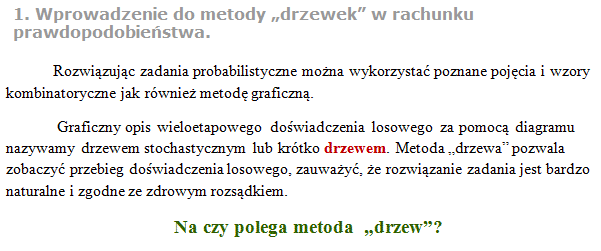 Strona 2: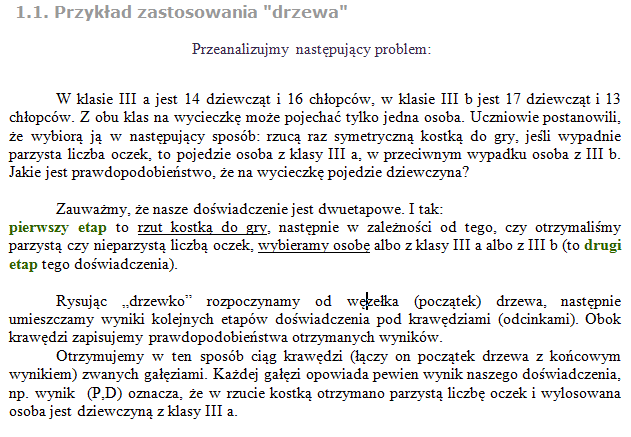 Strona 3: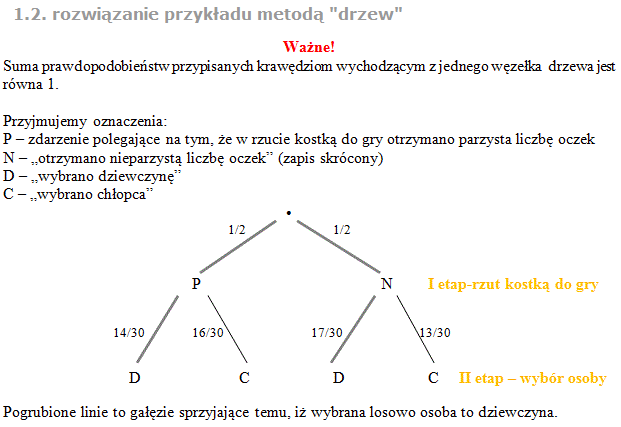 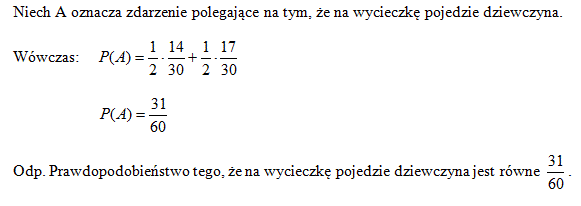 Uczniowie przypominają dwie podstawowe zasady obowiązujące przy stosowaniu „drzewek”:Strona 4: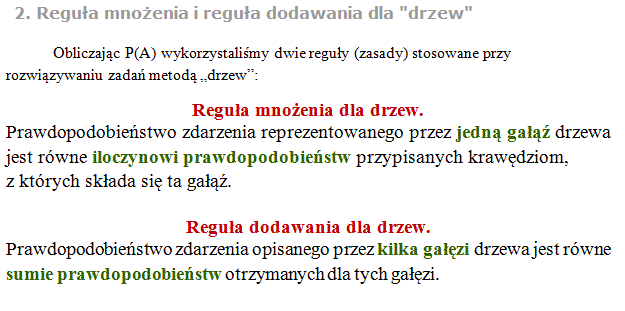 Strona 5: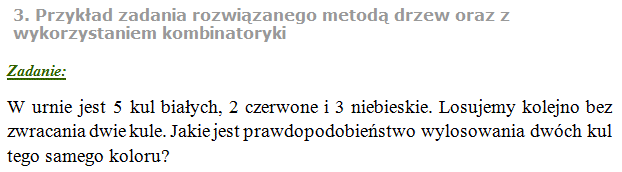 Strona 6: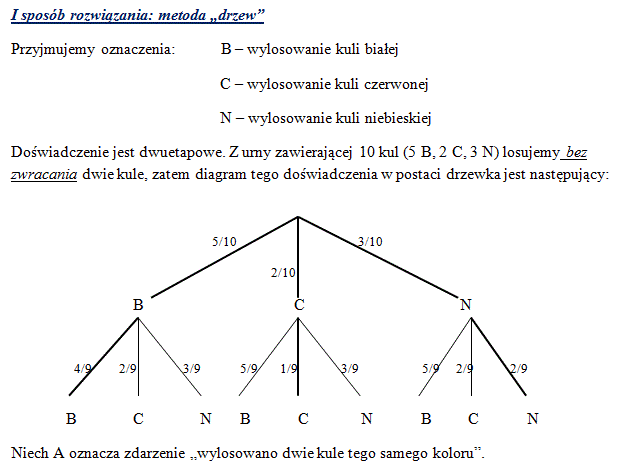 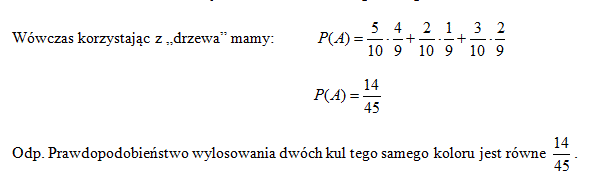 Strona 7: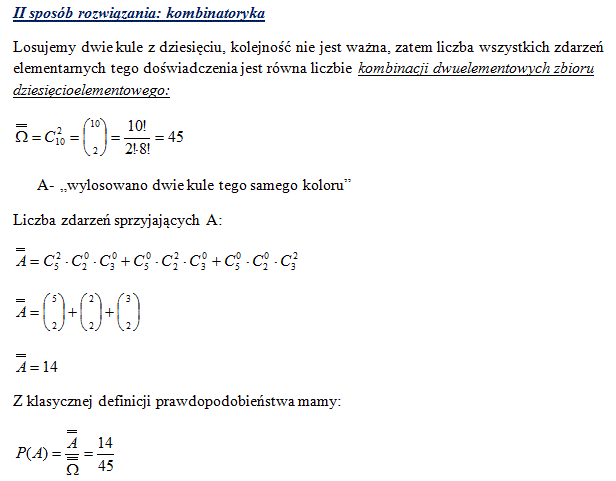 Strona 8: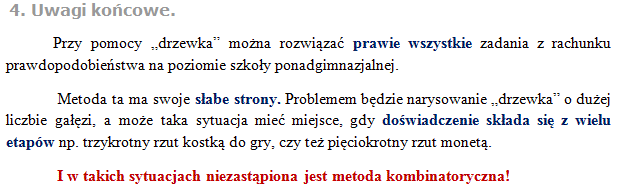 W  dalszej części uczniowie rozwiązują zadania otwarte zamieszczone bezpośrednio pod tematem nr 8: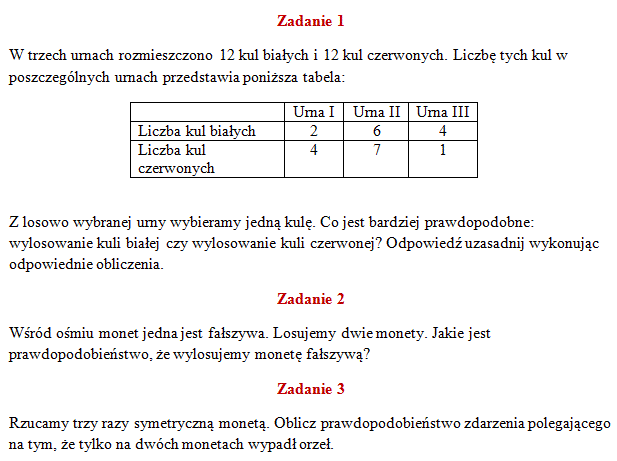 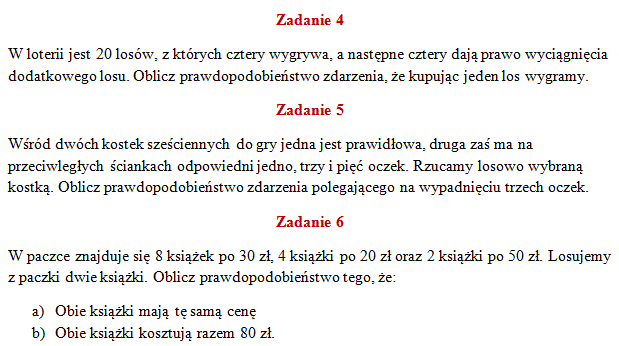 Uczniowie logują się na platformę Moodle, wpisują hasło, login. Po zalogowaniu się wybieramy lekcję  „Elementy statystyki i rachunek prawdopodobieństwa”, temat nr 8: ”Drzewka” w rachunku prawdopodobieństwa”. Uczniowie uporządkowują swoją wiedzę na temat metody drzew w rachunku prawdopodobieństwa, zapoznają się z kolejnymi stronami tego tematu:Strona 1: Strona 2:Strona 3:Uczniowie przypominają dwie podstawowe zasady obowiązujące przy stosowaniu „drzewek”:Strona 4:Strona 5:Strona 6:Strona 7:Strona 8:W  dalszej części uczniowie rozwiązują zadania otwarte zamieszczone bezpośrednio pod tematem nr 8:Podsumowanie zajęćNauczyciel ocenia aktywność uczniów podczas zajęć.Nauczyciel ocenia aktywność uczniów podczas zajęć.Uwagi metodyczne do realizacjiNauczyciel udziela informacji o ocenie zadań poprzez platformę Moodle.Nauczyciel udziela informacji o ocenie zadań poprzez platformę Moodle.Temat zajęćTemat zajęćTemat zajęćWłasności prawdopodobieństwaDziałDziałDziałRachunek prawdopodobieństwaKlasa (poziom edukacyjny)Klasa (poziom edukacyjny)Klasa (poziom edukacyjny)Klasa IV (IV poziom edukacyjny)Czas trwania zajęćCzas trwania zajęćCzas trwania zajęć90 minutLp.Element scenariuszaTreść zajęćTreść zajęćCel ogólnyĆwiczenie umiejętności stosowania własności prawdopodobieństwaKształtowanie umiejętności korzystania z programów multimedialnych, platformy MoodleĆwiczenie umiejętności stosowania własności prawdopodobieństwaKształtowanie umiejętności korzystania z programów multimedialnych, platformy MoodleCele szczegółoweUczeń:zna i umie zastosować własności prawdopodobieństwa;kształci umiejętność samodzielnego zdobywania wiedzy, bycia odpowiedzialnym za wyniki swojej pracy;zna i stosuje odpowiednią strategię rozwiązywania zadań zamkniętych;umie zachować dyscyplinę czasową.Uczeń:zna i umie zastosować własności prawdopodobieństwa;kształci umiejętność samodzielnego zdobywania wiedzy, bycia odpowiedzialnym za wyniki swojej pracy;zna i stosuje odpowiednią strategię rozwiązywania zadań zamkniętych;umie zachować dyscyplinę czasową.Formy i metodyPogadanka-powtórzeniePraca z komputerem – platforma MoodleĆwiczeniaPraca indywidualna Pogadanka-powtórzeniePraca z komputerem – platforma MoodleĆwiczeniaPraca indywidualna Środki dydaktyczne(ze szczegółowym wskazaniem środków opracowanych w projekcie np. moduł, gra)Komputer, tablica interaktywna, platforma Moodle.Komputer, tablica interaktywna, platforma Moodle.Wprowadzenie do zajęćNauczyciel informuje co będzie przedmiotem zajęć, omawia  organizację pracy na lekcji.Nauczyciel informuje co będzie przedmiotem zajęć, omawia  organizację pracy na lekcji.Przebieg zajęć (pełna wersja)Uczniowie logują się na platformę Moodle, wpisują hasło, login. Po zalogowaniu się wybieramy lekcję  „Elementy statystyki i rachunek prawdopodobieństwa”, temat nr 9: ”Własności prawdopodobieństwa”. Uczniowie uporządkowują swoją wiedzę na temat własności prawdopodobieństwa, zapoznają się 
z kolejnymi stronami tego tematu:Strona 1: 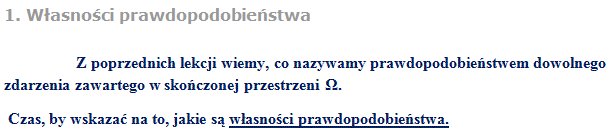 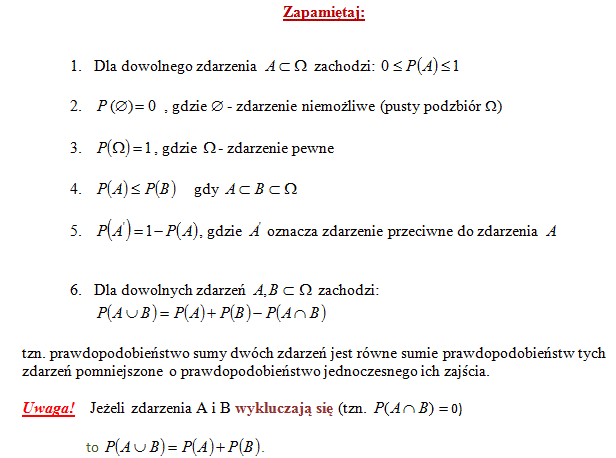 Strona 2: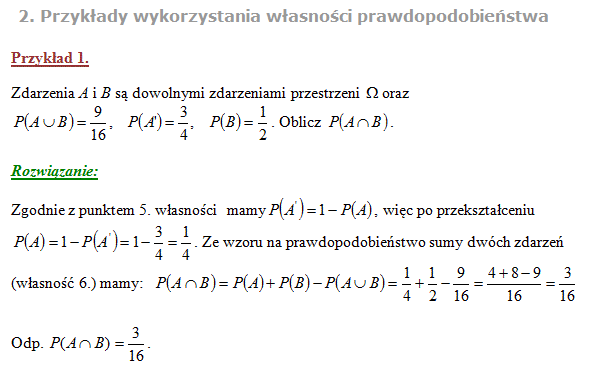 Strona 3: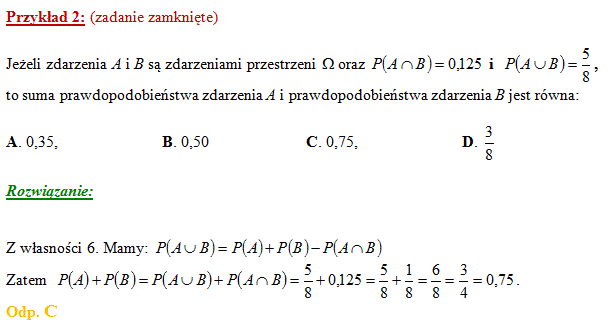 Strona 4: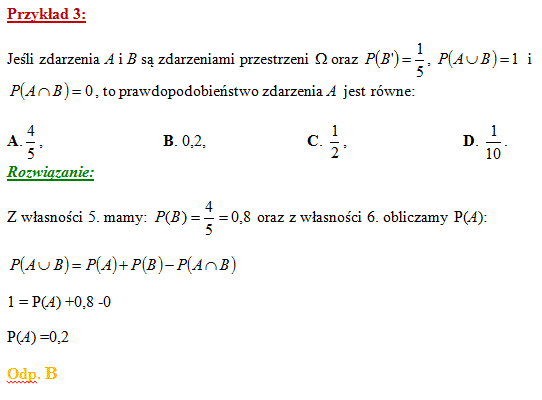 W dalszej części uczniowie rozwiązują zadania zamknięte zamieszczone w temacie 9,  Menu lekcji: 3.1.Zadania otwarte zamieszczone bezpośrednio pod tematem nr 9 uczniowie rozwiązują i przesyłają do sprawdzenia poprzez platformę Moodle.Zadania otwarte: 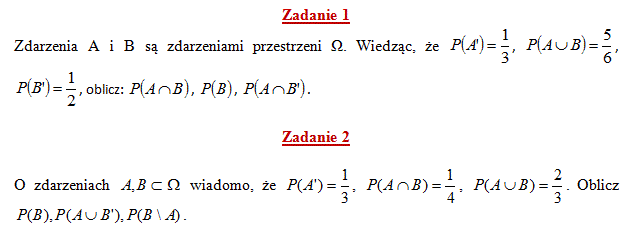 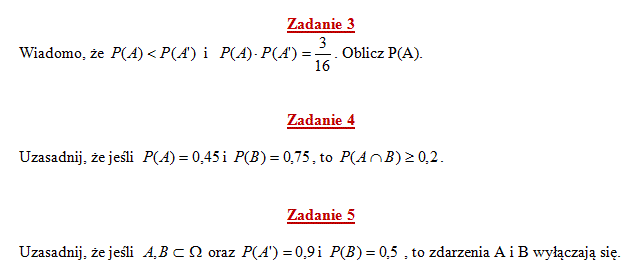 Uczniowie logują się na platformę Moodle, wpisują hasło, login. Po zalogowaniu się wybieramy lekcję  „Elementy statystyki i rachunek prawdopodobieństwa”, temat nr 9: ”Własności prawdopodobieństwa”. Uczniowie uporządkowują swoją wiedzę na temat własności prawdopodobieństwa, zapoznają się 
z kolejnymi stronami tego tematu:Strona 1: Strona 2:Strona 3:Strona 4:W dalszej części uczniowie rozwiązują zadania zamknięte zamieszczone w temacie 9,  Menu lekcji: 3.1.Zadania otwarte zamieszczone bezpośrednio pod tematem nr 9 uczniowie rozwiązują i przesyłają do sprawdzenia poprzez platformę Moodle.Zadania otwarte: Podsumowanie zajęćNauczyciel ocenia aktywność uczniów podczas zajęć.Nauczyciel ocenia aktywność uczniów podczas zajęć.Uwagi metodyczne do realizacjiNauczyciel udziela informacji o ocenie zadań poprzez platformę Moodle.Nauczyciel udziela informacji o ocenie zadań poprzez platformę Moodle.Temat zajęćTemat zajęćTemat zajęćRozwiązywanie zadań różnych z rachunku prawdopodobieństwa – powtórzenie wiadomościDziałDziałDziałRachunek prawdopodobieństwaKlasa (poziom edukacyjny)Klasa (poziom edukacyjny)Klasa (poziom edukacyjny)Klasa IV (IV poziom edukacyjny)Czas trwania zajęćCzas trwania zajęćCzas trwania zajęć90 minutLp.Element scenariuszaTreść zajęćTreść zajęćCel ogólnyUsystematyzowanie wiadomości i pojęć związanych z rachunkiem prawdopodobieństwa Kształtowanie umiejętności logicznego myślenia i wyciągania wnioskówKształcenie umiejętności rozwiązywania zadań zamkniętych i otwartychKształtowanie umiejętności korzystania z programów multimedialnych, platformy MoodleUsystematyzowanie wiadomości i pojęć związanych z rachunkiem prawdopodobieństwa Kształtowanie umiejętności logicznego myślenia i wyciągania wnioskówKształcenie umiejętności rozwiązywania zadań zamkniętych i otwartychKształtowanie umiejętności korzystania z programów multimedialnych, platformy MoodleCele szczegółoweUczeń:zna metody rozwiązywania zadań w rachunku  prawdopodobieństwa; ma wyrobiony nawyk sprawdzania otrzymanych odpowiedzi i koryguje popełniane błędy;kształci umiejętność samodzielnego zdobywania wiedzy, poszukiwania i selekcjonowania informacji zawartych w treści zadania;umie wybrać odpowiednią strategię rozwiązywania zadań zamkniętych z rachunku prawdopodobieństwa.Uczeń:zna metody rozwiązywania zadań w rachunku  prawdopodobieństwa; ma wyrobiony nawyk sprawdzania otrzymanych odpowiedzi i koryguje popełniane błędy;kształci umiejętność samodzielnego zdobywania wiedzy, poszukiwania i selekcjonowania informacji zawartych w treści zadania;umie wybrać odpowiednią strategię rozwiązywania zadań zamkniętych z rachunku prawdopodobieństwa.Formy i metodyPogadankaObserwacjaPraca z komputerem – platforma MoodleĆwiczeniaPraca indywidualna PogadankaObserwacjaPraca z komputerem – platforma MoodleĆwiczeniaPraca indywidualna Środki dydaktyczne(ze szczegółowym wskazaniem środków opracowanych w projekcie np. moduł, gra)Komputer, tablica interaktywna, platforma Moodle.Komputer, tablica interaktywna, platforma Moodle.Wprowadzenie do zajęćNauczyciel informuje co będzie przedmiotem zajęć, omawia  organizację pracy na lekcji.Nauczyciel informuje co będzie przedmiotem zajęć, omawia  organizację pracy na lekcji.Przebieg zajęć (pełna wersja)Uczniowie logują się na platformę Moodle, wpisują hasło, login. Po zalogowaniu się wybieramy lekcję  „Elementy statystyki i rachunek prawdopodobieństwa”, temat nr 10: ”Rozwiązywanie zadań różnych 
z rachunku prawdopodobieństwa – powtórzenie wiadomości”.  Uczniowie uporządkowują swoją wiedzę na temat pojęć związanych z rachunkiem prawdopodobieństwa. Rozwiązują zadania zamknięte, zadania otwarte krótkiej odpowiedzi oraz otwarte rozszerzonej odpowiedzi. Zadania zamknięte zamieszczone są w temacie e-learningowym, natomiast zadania otwarte zamieszczone są bezpośrednio pod tematem.Zadania otwarte krótkiej odpowiedzi: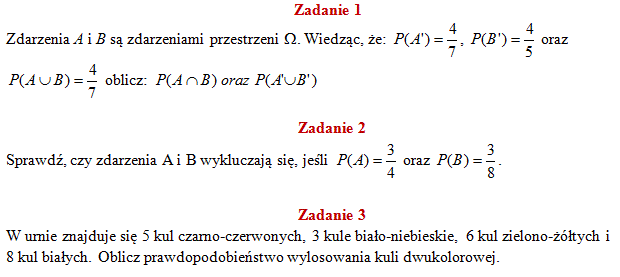 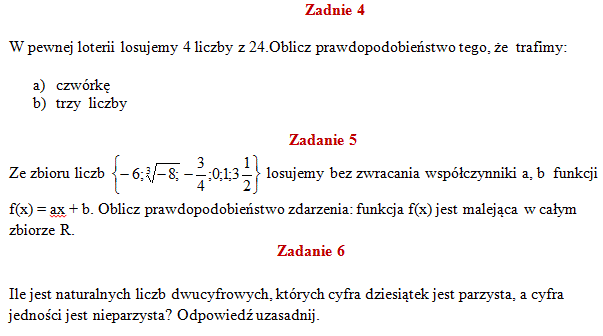 Zadania otwarte rozszerzonej odpowiedzi: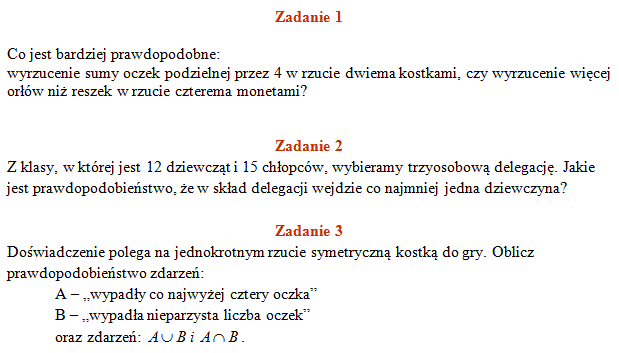 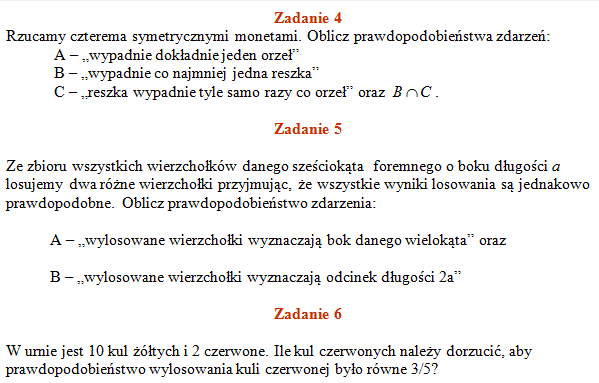 Uczniowie pracują samodzielnie rozwiązując zamieszczone zadania, przesyłają rozwiązania, uzyskują na platformie Moodle informację o poprawności rozwiązań poszczególnych zadań.Uczniowie logują się na platformę Moodle, wpisują hasło, login. Po zalogowaniu się wybieramy lekcję  „Elementy statystyki i rachunek prawdopodobieństwa”, temat nr 10: ”Rozwiązywanie zadań różnych 
z rachunku prawdopodobieństwa – powtórzenie wiadomości”.  Uczniowie uporządkowują swoją wiedzę na temat pojęć związanych z rachunkiem prawdopodobieństwa. Rozwiązują zadania zamknięte, zadania otwarte krótkiej odpowiedzi oraz otwarte rozszerzonej odpowiedzi. Zadania zamknięte zamieszczone są w temacie e-learningowym, natomiast zadania otwarte zamieszczone są bezpośrednio pod tematem.Zadania otwarte krótkiej odpowiedzi:Zadania otwarte rozszerzonej odpowiedzi:Uczniowie pracują samodzielnie rozwiązując zamieszczone zadania, przesyłają rozwiązania, uzyskują na platformie Moodle informację o poprawności rozwiązań poszczególnych zadań.Podsumowanie zajęćPodsumowanie aktywność uczniów na zajęciach, uczniowie dyskutują na temat atrakcyjności 
i skuteczności takiej formy powtórzenia wiadomości z rachunku prawdopodobieństwa, wyjaśniane są  problemy, które wystąpiły na lekcji.Podsumowanie aktywność uczniów na zajęciach, uczniowie dyskutują na temat atrakcyjności 
i skuteczności takiej formy powtórzenia wiadomości z rachunku prawdopodobieństwa, wyjaśniane są  problemy, które wystąpiły na lekcji.Uwagi metodyczne do realizacjiZajęcia są doskonałą formą powtórzenia wiadomości z rachunku prawdopodobieństwa.Zajęcia są doskonałą formą powtórzenia wiadomości z rachunku prawdopodobieństwa.Temat zajęćTemat zajęćTemat zajęćPodstawowe zasady kombinatoryki. Permutacje, wariacje, kombinacje. DziałDziałDziałRachunek prawdopodobieństwaKlasa (poziom edukacyjny)Klasa (poziom edukacyjny)Klasa (poziom edukacyjny)Klasa III (IV etap edukacyjny)Czas trwania zajęćCzas trwania zajęćCzas trwania zajęć90 minutLp.Element scenariuszaTreść zajęćTreść zajęćCel ogólnyKształcenie umiejętności rozpoznawania i stosowania  podstawowych pojęć kombinatorycznych: silni, permutacji, wariacji z powtórzeniami i bez powtórzeń oraz kombinacjiKształtowanie umiejętności dzielenia się posiadaną wiedząKształtowanie umiejętności korzystania z programów multimedialnych, platformy MoodleKształcenie umiejętności rozpoznawania i stosowania  podstawowych pojęć kombinatorycznych: silni, permutacji, wariacji z powtórzeniami i bez powtórzeń oraz kombinacjiKształtowanie umiejętności dzielenia się posiadaną wiedząKształtowanie umiejętności korzystania z programów multimedialnych, platformy MoodleCele szczegółoweUczeń:zna i rozumie znaczenie pojęć: permutacje, wariacje bez powtórzeń, wariacje z powtórzeniami, kombinacjeumie zastosować poznane pojęcia kombinatoryczneporządkuje i wykorzystuje informacje zawarte w treści zadaniaUczeń:zna i rozumie znaczenie pojęć: permutacje, wariacje bez powtórzeń, wariacje z powtórzeniami, kombinacjeumie zastosować poznane pojęcia kombinatoryczneporządkuje i wykorzystuje informacje zawarte w treści zadaniaFormy i metodyDyskusja kierowanaĆwiczeniaPraca indywidualna lub paramiDyskusja kierowanaĆwiczeniaPraca indywidualna lub paramiŚrodki dydaktyczne(ze szczegółowym wskazaniem środków opracowanych w projekcie np. moduł, gra)Komputer, tablica interaktywna, platforma Moodle.Komputer, tablica interaktywna, platforma Moodle.Wprowadzenie do zajęćNauczyciel omawia organizację pracy na lekcji, przedstawia cele lekcji.Nauczyciel omawia organizację pracy na lekcji, przedstawia cele lekcji.Przebieg zajęć (pełna wersja)Uczniowie logują się na platformę Moodle, wpisują hasło, login. Po zalogowaniu się wybieramy lekcję  „Elementy statystyki i rachunek prawdopodobieństwa”, temat nr 4: ”Podstawowe zasady kombinatoryki”.  Uczniowie zapoznają się z treścią kolejnych stron e-learningu, analizują przedstawione zagadnienia, przykłady, wskazówki a w dalszej części rozwiązują zadania. Zagadnienia i treści ujęte na platformie, dotyczące podstawowych pojęć kombinatorycznych: 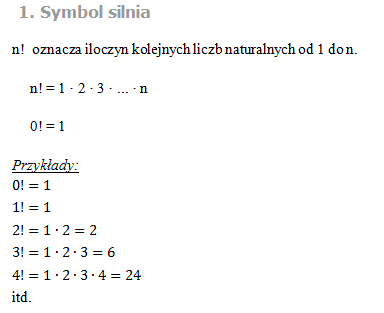 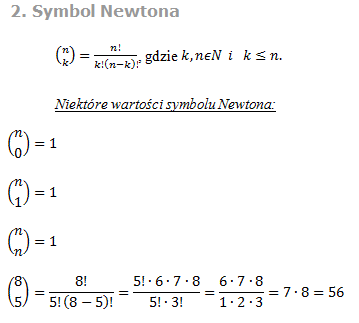 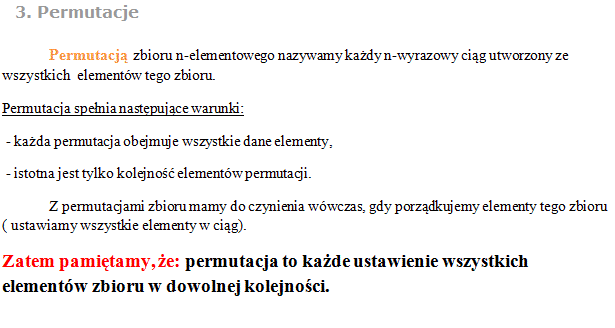 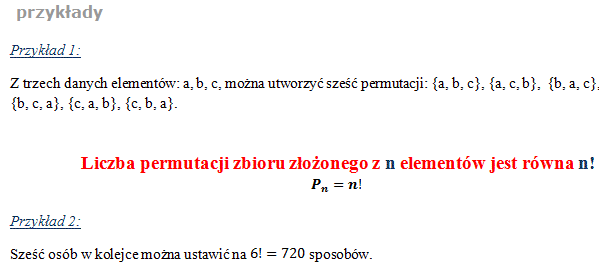 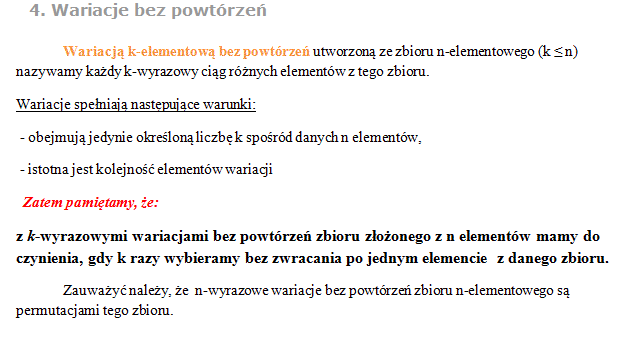 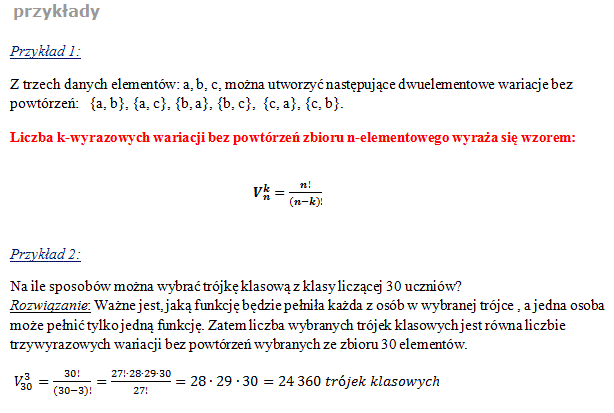 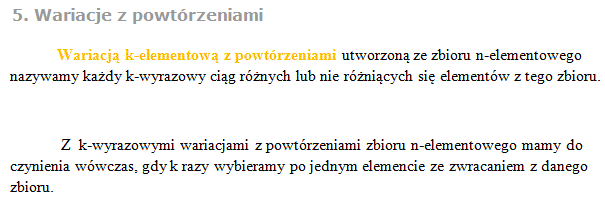 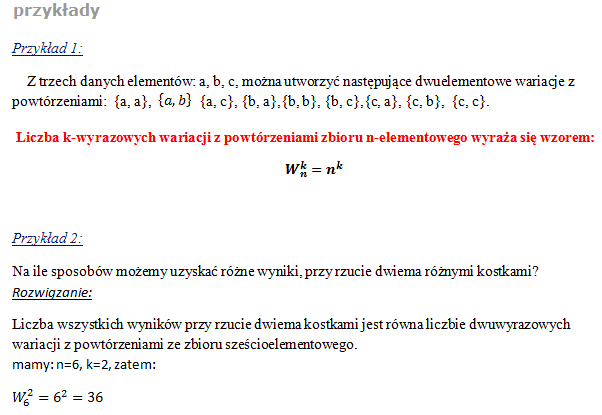 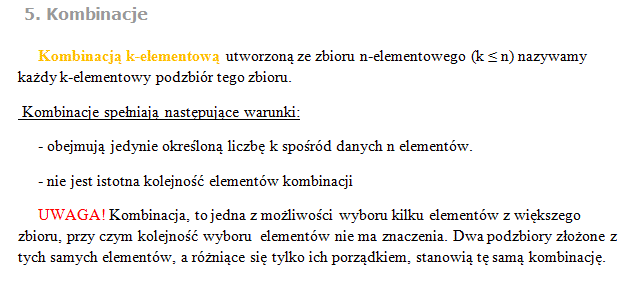 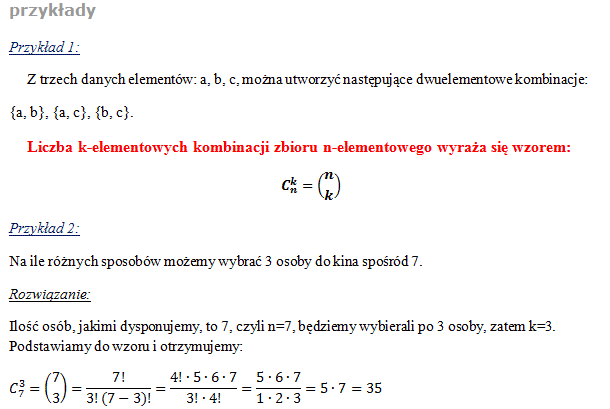 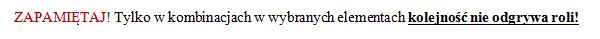 Uczniowie logują się na platformę Moodle, wpisują hasło, login. Po zalogowaniu się wybieramy lekcję  „Elementy statystyki i rachunek prawdopodobieństwa”, temat nr 4: ”Podstawowe zasady kombinatoryki”.  Uczniowie zapoznają się z treścią kolejnych stron e-learningu, analizują przedstawione zagadnienia, przykłady, wskazówki a w dalszej części rozwiązują zadania. Zagadnienia i treści ujęte na platformie, dotyczące podstawowych pojęć kombinatorycznych: Podsumowanie zajęćNauczyciel ocenia zaangażowanie uczniów podczas zajęć, ich aktywność, wspiera w rozwiązywaniu bieżących problemów.Nauczyciel ocenia zaangażowanie uczniów podczas zajęć, ich aktywność, wspiera w rozwiązywaniu bieżących problemów.Uwagi metodyczne do realizacjiBez uwagBez uwagTemat zajęćTemat zajęćTemat zajęćPodstawowe zasady kombinatoryki. Permutacje, wariacje, kombinacje. DziałDziałDziałRachunek prawdopodobieństwaKlasa (poziom edukacyjny)Klasa (poziom edukacyjny)Klasa (poziom edukacyjny)Klasa III (IV etap edukacyjny)Czas trwania zajęćCzas trwania zajęćCzas trwania zajęć90 minutLp.Element scenariuszaTreść zajęćTreść zajęćCel ogólnyKształcenie umiejętności rozpoznawania i stosowania  podstawowych pojęć kombinatorycznych: silni, permutacji, wariacji z powtórzeniami i bez powtórzeń oraz kombinacjiKształtowanie umiejętności dzielenia się posiadaną wiedząKształtowanie umiejętności korzystania z programów multimedialnych, platformy MoodleKształcenie umiejętności rozpoznawania i stosowania  podstawowych pojęć kombinatorycznych: silni, permutacji, wariacji z powtórzeniami i bez powtórzeń oraz kombinacjiKształtowanie umiejętności dzielenia się posiadaną wiedząKształtowanie umiejętności korzystania z programów multimedialnych, platformy MoodleCele szczegółoweUczeń:zna i rozumie znaczenie pojęć: permutacje, wariacje bez powtórzeń, wariacje z powtórzeniami, kombinacje;umie zastosować poznane pojęcia kombinatoryczne;porządkuje i wykorzystuje informacje zawarte w treści zadania.Uczeń:zna i rozumie znaczenie pojęć: permutacje, wariacje bez powtórzeń, wariacje z powtórzeniami, kombinacje;umie zastosować poznane pojęcia kombinatoryczne;porządkuje i wykorzystuje informacje zawarte w treści zadania.Formy i metodyDyskusja kierowanaĆwiczeniaPraca indywidualna lub paramiDyskusja kierowanaĆwiczeniaPraca indywidualna lub paramiŚrodki dydaktyczne(ze szczegółowym wskazaniem środków opracowanych w projekcie np. moduł, gra)Komputer, tablica interaktywna, platforma Moodle.Komputer, tablica interaktywna, platforma Moodle.Wprowadzenie do zajęćNauczyciel omawia organizację pracy na lekcji, przedstawia cele lekcji.Nauczyciel omawia organizację pracy na lekcji, przedstawia cele lekcji.Przebieg zajęć (pełna wersja)Uczniowie logują się na platformę Moodle, wpisują hasło, login. Po zalogowaniu się wybieramy lekcję  „Elementy statystyki i rachunek prawdopodobieństwa”, temat nr 4: ”Podstawowe zasady kombinatoryki”.  Uczniowie zapoznają się z treścią kolejnych stron e-learningu, analizują przedstawione zagadnienia, przykłady, wskazówki a w dalszej części rozwiązują zadania. Zagadnienia i treści ujęte na platformie, dotyczące podstawowych pojęć kombinatorycznych: Uczniowie logują się na platformę Moodle, wpisują hasło, login. Po zalogowaniu się wybieramy lekcję  „Elementy statystyki i rachunek prawdopodobieństwa”, temat nr 4: ”Podstawowe zasady kombinatoryki”.  Uczniowie zapoznają się z treścią kolejnych stron e-learningu, analizują przedstawione zagadnienia, przykłady, wskazówki a w dalszej części rozwiązują zadania. Zagadnienia i treści ujęte na platformie, dotyczące podstawowych pojęć kombinatorycznych: Podsumowanie zajęćNauczyciel ocenia zaangażowanie uczniów podczas zajęć, ich aktywność, wspiera w rozwiązywaniu bieżących problemów.Nauczyciel ocenia zaangażowanie uczniów podczas zajęć, ich aktywność, wspiera w rozwiązywaniu bieżących problemów.Uwagi metodyczne do realizacjiBez uwagBez uwagTemat zajęćTemat zajęćTemat zajęćZastosowanie wzorów kombinatorycznych do rozwiązywania zadań tekstowychDziałDziałDziałRachunek prawdopodobieństwaKlasa (poziom edukacyjny)Klasa (poziom edukacyjny)Klasa (poziom edukacyjny)Klasa III (IV etap edukacyjny)Czas trwania zajęćCzas trwania zajęćCzas trwania zajęć90 minutLp.Element scenariuszaTreść zajęćTreść zajęćCel ogólnyUsystematyzowanie materiału z zakresu kombinatorykiUświadomienie uczniom, że w rachunku prawdopodobieństwa najważniejszy jest zdrowy rozsądek 
i logiczne rozumowanieNauka samodzielnego rozwiązywania problemówUsystematyzowanie materiału z zakresu kombinatorykiUświadomienie uczniom, że w rachunku prawdopodobieństwa najważniejszy jest zdrowy rozsądek 
i logiczne rozumowanieNauka samodzielnego rozwiązywania problemówCele szczegółoweUczeń:rozróżnia zadania dotyczące poznanych elementów kombinatorycznychstosuje symbol silniaporządkuje i umiejętnie wykorzystuje informacje zawarte w treści zadaniaUczeń:rozróżnia zadania dotyczące poznanych elementów kombinatorycznychstosuje symbol silniaporządkuje i umiejętnie wykorzystuje informacje zawarte w treści zadaniaFormy i metodyĆwiczeniaPraca indywidualna lub paramiĆwiczeniaPraca indywidualna lub paramiŚrodki dydaktyczne(ze szczegółowym wskazaniem środków opracowanych w projekcie np. moduł, gra)Komputer, tablica interaktywna, platforma Moodle.Komputer, tablica interaktywna, platforma Moodle.Wprowadzenie do zajęćNauczyciel omawia organizację pracy na lekcji, uczniowie przypominają poznane podstawowe elementy kombinatoryczne.Nauczyciel omawia organizację pracy na lekcji, uczniowie przypominają poznane podstawowe elementy kombinatoryczne.Przebieg zajęć (pełna wersja)Uczniowie logują się na platformę Moodle, wpisują hasło, login. Po zalogowaniu się wybieramy lekcję  „Elementy statystyki i rachunek prawdopodobieństwa”, temat nr 5: ”Zastosowanie wzorów kombinatorycznych do rozwiązywania zadań tekstowych”.  Jako pierwsze, uczniowie rozwiązują zadania zamknięte wybierają jedną odpowiedź uzyskując jednocześnie informację zwrotną o poprawności rozwiązania zadania.W dalszej części lekcji uczniowie rozwiązują zadania otwarte, przesyłają je na platformę (jako skan lub w pliku Word), nauczyciel wspiera pracę uczniów udzielając porad głównie technicznych, rzadziej merytorycznych, gdyż ocena poprawności rozwiązania zostanie zamieszczona na platformie Moodle.Oto treści zadań przeznaczonych do rozwiązania dla uczniów: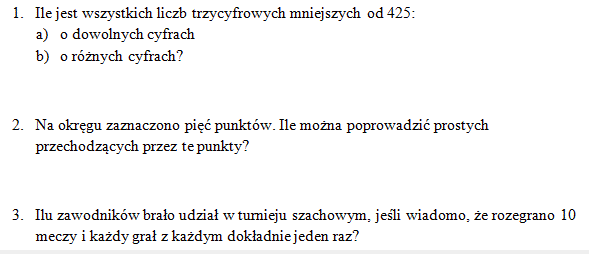 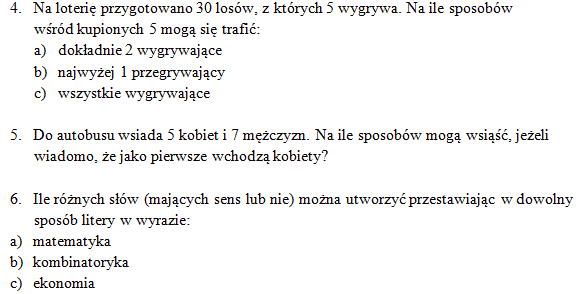 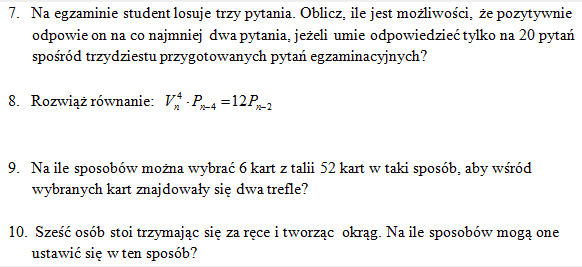 Uczniowie logują się na platformę Moodle, wpisują hasło, login. Po zalogowaniu się wybieramy lekcję  „Elementy statystyki i rachunek prawdopodobieństwa”, temat nr 5: ”Zastosowanie wzorów kombinatorycznych do rozwiązywania zadań tekstowych”.  Jako pierwsze, uczniowie rozwiązują zadania zamknięte wybierają jedną odpowiedź uzyskując jednocześnie informację zwrotną o poprawności rozwiązania zadania.W dalszej części lekcji uczniowie rozwiązują zadania otwarte, przesyłają je na platformę (jako skan lub w pliku Word), nauczyciel wspiera pracę uczniów udzielając porad głównie technicznych, rzadziej merytorycznych, gdyż ocena poprawności rozwiązania zostanie zamieszczona na platformie Moodle.Oto treści zadań przeznaczonych do rozwiązania dla uczniów:Podsumowanie zajęćNauczyciel ocenia aktywność uczniów podczas zajęć, ich zaangażowanie, wyjaśnia pojawiające się problemy.Nauczyciel ocenia aktywność uczniów podczas zajęć, ich zaangażowanie, wyjaśnia pojawiające się problemy.Uwagi metodyczne do realizacjiBez uwagBez uwag